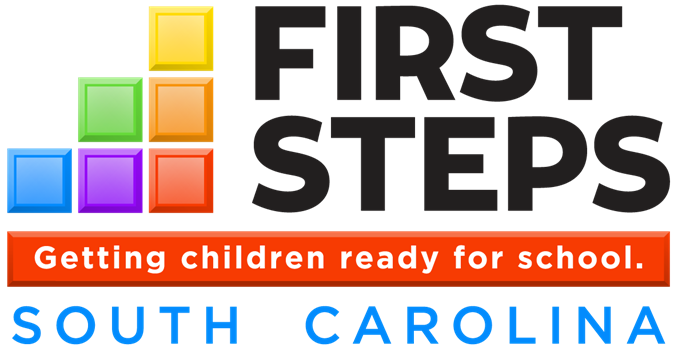 10 Basic Board ResponsibilitiesSet DirectionDetermine mission and purposeEnsure effective planningEnsure ResourcesEnsure adequate financial resourcesSelect the chief executiveBuild a competent boardEnhance the organization’s public standingProvide OversightMonitor and strengthen programs and servicesProtect assets and provide financial oversightEnsure legal and ethical integritySupport and evaluate the chief executiveTen Basic Responsibilities of Nonprofit Boards, 2nd Edition, BoardSource, 2009